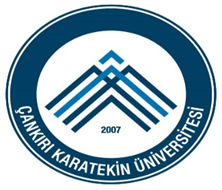 Çankırı Karatekin Üniversitesi Rektörlüğü Uluyazı Kampusü Merkez/ ÇANKIRITelefon: 0 376 218 95 13 E-posta: https://www.karatekin.edu.tr Web     : pdb@karatekin.edu.tr 